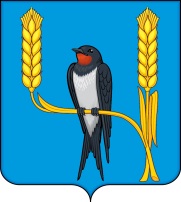 К р а с н о я р с к и й  к р а йБ а л а х т и н с к и й  р а й о нАДМИНИСТРАЦИЯ ЧИСТОПОЛЬСКОГО СЕЛЬСОВЕТА  ПОСТАНОВЛЕНИЕ   О внесении изменений в постановление от 20.12.2021 №36 «Об утверждении Примерного положения об оплате труда работников администрации Чистопольского сельсовета по должностям, не отнесенным к муниципальным должностям и должностям муниципальной службы»В соответствии с Трудовым кодексом Российской Федерации, решением Чистопольского сельского Совета депутатов Балахтинского района Красноярского края от 25.09.2014 № 126 «Об утверждении Положения о системе оплаты труда работников муниципальных учреждений администрации Чистопольского сельсовета», руководствуясь Уставом сельского поселения Чистопольский сельсовет Балахтинского муниципального района Красноярского кря,ПОСТАНОВЛЯЮ:1. Внести в постановление от 20.12.2021 №36 «Об утверждении Примерного положение об оплате труда работников администрации Чистопольского сельсовета по должностям, не отнесенным к муниципальным должностям и должностям муниципальной службы» следующие изменения:1.1. Приложение №1 к положению изложить в новой редакции, согласно приложению к настоящему постановлению.2. Контроль за выполнением настоящего постановления возложить на бухгалтера администрации Чистопольского сельсовета Баранову Ирину Сергеевну. 3. Настоящее Постановление вступает в силу в день, следующий за днём его официального опубликования в газете «Чистопольские Вести», распространяет свое действие на правоотношения, возникшие с 01.07.2023. Глава  сельсовета                                                                       Е.Н.СафроноваПриложение N 1к  Примерному положению об оплате труда работников администрации Чистопольскогосельсовета по должностям, не отнесеннымк муниципальным должностям и должностям муниципальной службыМИНИМАЛЬНЫЕ РАЗМЕРЫ ОКЛАДОВ (ДОЛЖНОСТНЫХ ОКЛАДОВ),СТАВОК ЗАРАБОТНОЙ ПЛАТЫ РАБОТНИКОВ УЧРЕЖДЕНИЙ1. Профессиональная квалификационная группа"Общеотраслевые должности служащих"2. Профессиональные квалификационные группыобщеотраслевых профессий рабочихот    19.05.2023                            п.Чистое Поле                                           №35 Квалификационные уровни               Минимальный размер 
оклада (должностного
оклада), ставки   заработной платы,  руб.        Профессиональная квалификационная группа "Общеотраслевые должности    
служащих первого уровня"                         Профессиональная квалификационная группа "Общеотраслевые должности    
служащих первого уровня"                         1 квалификационный уровень                          40532 квалификационный уровень                          4276Профессиональная квалификационная группа "Общеотраслевые должности    
служащих второго уровня"                         Профессиональная квалификационная группа "Общеотраслевые должности    
служащих второго уровня"                         1 квалификационный уровень                          44982 квалификационный уровень                          49433 квалификационный уровень                          54314 квалификационный уровень                          68545 квалификационный уровень7742Профессиональная квалификационная группа «Общеотраслевые должности    
служащих третьего уровня»                        Профессиональная квалификационная группа «Общеотраслевые должности    
служащих третьего уровня»                        1 квалификационный уровень                          49432 квалификационный уровень                          54313 квалификационный уровень                          59614 квалификационный уровень                          71675 квалификационный уровень8367Квалификационные уровни            Минимальный размер 
оклада (должностного
оклада), ставки   
заработной платы, руб.        Профессиональная квалификационная группа "Общеотраслевые профессии    
рабочих первого уровня"                         Профессиональная квалификационная группа "Общеотраслевые профессии    
рабочих первого уровня"                         1 квалификационный уровень                          34812 квалификационный уровень                          3649Профессиональная квалификационная группа "Общеотраслевые профессии    
рабочих второго уровня"                         Профессиональная квалификационная группа "Общеотраслевые профессии    
рабочих второго уровня"                         1 квалификационный уровень                          40532 квалификационный уровень                          49433 квалификационный уровень                          54314 квалификационный уровень                          6542